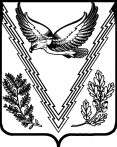     АДМИНИСТРАЦИЯ  КУБАНСКОГО СЕЛЬСКОГО  ПОСЕЛЕНИЯАПШЕРОНСКОГО РАЙОНАПОСТАНОВЛЕНИЕот 14.01.2016                                                                                 №2станица КубанскаяОб утверждении  перечня  муниципальных услуг, в предоставлении которых участвует администрация Кубанского сельского поселения Апшеронского района, предоставление которых осуществляется по принципу «одного окна» в многофункциональных центрах предоставления государственных и муниципальных услуг на территории Краснодарского края 	В соответствии   с приказом департамента информатизации и связи Краснодарского края от 29 сентября 2015 №164 «О внесении изменений в приказ департамента информатизации и связи Краснодарского края от  16 мая 2014 года №38 «Об утверждении типового (рекомендуемого) перечня муниципальных услуг, в том числе государственных услуг, в предоставлении которых участвуют органы местного самоуправления муниципальных образований Краснодарского края, наделенные отдельными государственными полномочиями, предоставление которых осуществляется по принципу «одного окна» в многофункциональных центрах предоставления  государственных и муниципальных услуг на территории Краснодарского края» п о с т а н о в л я ю: 	1. Утвердить перечень муниципальных услуг, в предоставлении которых участвует администрация Кубанского сельского поселения Апшеронского района, предоставление которых осуществляется по принципу «одного окна»      в    многофункциональных     центрах     предоставлениягосударственных и муниципальных услуг на территории Краснодарского края  согласно приложению.	2.Ведущему специалисту организационного отдела (Рябинина) обнародовать настоящее постановление в установленном порядке и  разместить на официальном сайте администрации Кубанского сельского поселения Апшеронского района.	3. Контроль за выполнением настоящего постановления оставляю за собой.	4. Постановление вступает в силу после его официального обнародования.Глава Кубанского сельского поселенияАпшеронского района                                                                          И.М.ТриполецПРИЛОЖЕНИЕк постановлению администрацииКубанского сельского поселения  Апшеронского районаот 14.01.2016 № 2ПЕРЕЧЕНЬмуниципальных услуг, в предоставлении которых участвует администрация Кубанского сельского поселения Апшеронского района, предоставление которых осуществляется по принципу «одного окна» в многофункциональных центрах предоставления государственных и муниципальных услуг на территории Краснодарского края1	           Присвоение, изменение и аннулирование адресов2	           Предоставление выписки из реестра муниципального имущества3	           Выдача разрешений на строительство, реконструкцию объектов        капитального строительства4	           Выдача разрешений на ввод в эксплуатацию построенных, реконструированных объектов капитального строительства5	           Выдача градостроительных планов земельных участков6	           Выдача разрешений на вступление в брак лицам, достигшим возраста шестнадцати лет7	           Признание граждан малоимущими в целях принятия их на учет в  качестве нуждающихся в жилых помещениях8	           Принятие на учет граждан в качестве нуждающихся в жилых помещениях, предоставляемых по договорам социального найма9	           Предоставление копий правовых актов администрации муниципального образования10	          Предоставление выписки из похозяйственной книги11          	Согласование переустройства и (или) перепланировки жилого  помещения12	Перевод жилого помещения в нежилое помещение или нежилого помещения в жилое помещение13	Выдача акта освидетельствования проведения основных работ по      строительству (реконструкции объекта индивидуального жилищного строительства с привлечением средств материнского (семейного) капитала14          Согласование переустройства и (или) перепланировки нежилого      помещения в многоквартирном доме15	Согласование переустройства и (или) перепланировки нежилого помещения в многоквартирном доме16           Передача бесплатно в собственность граждан Российской Федерации на добровольной основе занимаемых ими жилых помещений в муниципальном жилищном фонде17	Предоставление разрешения на условно разрешенный вид   использования земельного участка или объекта капитального строительстваГлава Кубанского сельскогопоселения Апшеронский района                                                    И.М.Триполец№ п/пНаименование муниципальной услуги